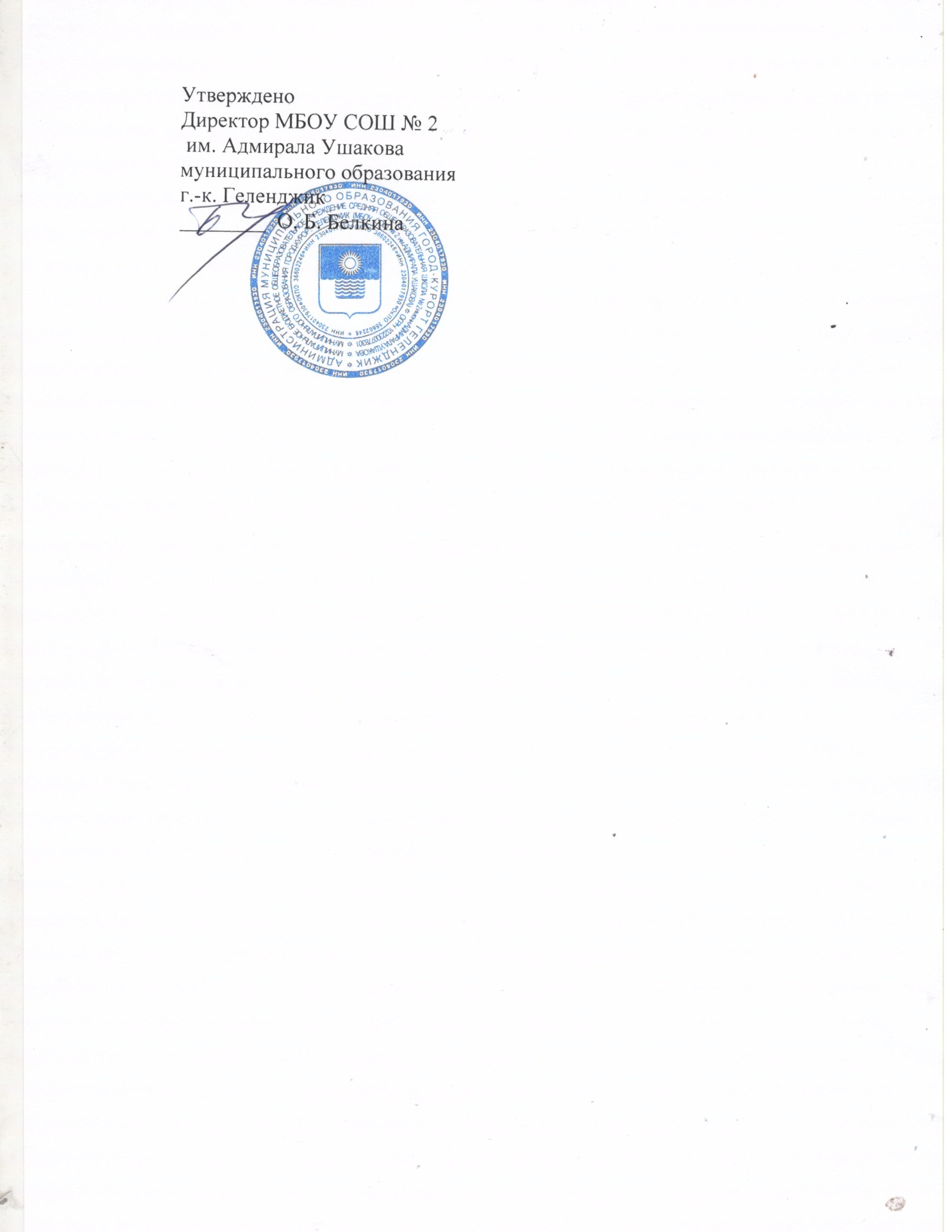 ПОРЯДОК организации индивидуального отбора при приёме либо переводе в муниципальное общеобразовательное учреждение среднюю общеобразовательную школу № 2 имени Адмирала Ушакова для получения основного общего и среднего общего образования с углубленным изучением отдельных учебных предметов или для профильного обученияI.Общие положения1.1. Настоящий Порядок организации индивидуального отбора при приеме в МБОУ СОШ № 2 им. Адмирала Ушакова (далее – школа) для получения основного общего и среднего общего образования с углубленным изучением отдельных учебных предметов или для профильного обучения разработан на основе Порядка организации индивидуального отбора при приеме либо переводе в государственные и муниципальные образовательные организации для получения основного общего и среднего общего образования с углубленным изучением отдельных учебных предметов или для профильного обучения в Краснодарском крае, утвержденного приказом Министерства образования науки и моложеной политики Краснодарского края от 15.06.2017г. № 2468.1.2. Участниками индивидуального отбора при приёме либо переводе в МБОУ СОШ № 2 им. Адмирала Ушакова для получения основного общего и  среднего общего образования с углубленным изучением отдельных учебных предметов или для профильного обучения (далее – индивидуальный отбор) могут быть все граждане, которые имеют право на получение основного общего и среднего общего образования,  проживающие на территории Краснодарского края.1.3. Примерный перечень учебных предметов, соответствующих профилям обучения на уровне среднего общего образования, разрабатывается министерством образования и науки Краснодарского края (далее – примерный перечень предметов).1.4. В целях информирования обучающихся и родителей (законных представителей) о порядке организации индивидуального отбора в средствах массовой информации, на официальных сайтах и информационных стендах школы публикуются следующие документы:    1) до 1 декабря текущего учебного года:    -перечень профилей обучения класса(ов) (групп), которые планируется открыть в МБОУ СОШ № 2 им. Адмирала Ушакова с 1 сентября следующего учебного года;  -  перечень учебных предметов, по которым будет проводиться профильное (углубленное) обучение на уровне среднего общего образования в МБОУ СОШ № 2 им. Адмирала Ушакова, сформированный в соответствии с примерным перечнем предметов;   - перечень учебных предметов, по которым будет проводиться углубленное обучение на уровне основного общего образования в МБОУ СОШ № 2 им. Адмирала Ушакова;    2) не позднее 30 дней до начала индивидуального отбора:    - количество мест в классах (группах), реализующих общеобразовательные программы углубленного изучения отдельных учебных предметов или профильного обучения;    - сроки, время, место подачи заявлений. 2. Правила и критерии индивидуального отбора обучающихсяв классы (группы) профильного обучения и классы с углубленным изучением отдельных предметов 2.1. Родители (законные представители) подают заявление на имя директора МБОУ СОШ № 2 им. Адмирала Ушакова не позднее 3-х календарных дней до даты начала проведения индивидуального отбора, установленного МБОУ СОШ № 2 им. Адмирала Ушакова  в информационном сообщении в соответствии с пунктом  1.4. настоящего Порядка.2.2. К заявлению, указанному в пункте 2.1. настоящего Порядка, прилагаются:1) для обучающихся 5 - 8 классов -  копия личного дела;2) для выпускников 9 классов:-  копия аттестата об основном общем образовании;- справка о результатах государственной итоговой аттестации по образовательным программам основного общего образования (далее – ГИА) по учебным предметам, соответствующим выбранному  профилю в примерном перечне предметов;- справка с результатами тестирования по образовательным программам начального общего образования по учебным предметам, соответствующим выбранному профилю.Родители (законные представители) имеют право  представить копии дипломов, сертификатов, удостоверений, подтверждающие учебные достижения обучающихся, соответствующие выбранному профилю обучения, за последние 2 года.Документы, представленные родителями (законными представителями) детей, регистрируются в журнале приёма заявлений. После регистрации заявления родителям (законным представителям) детей выдаётся расписка в получении документов, содержащие информацию о регистрационном номере заявления на участие ребёнка в индивидуальном отборе в МБОУ СОШ № 2 им. Адмирала Ушакова для получения основного общего или среднего общего образования с углубленным изучением отдельных предметов или  в профильном классе, о перечне представленных документов.2.3. Индивидуальный отбор обучающихся осуществляется на основании следующих критериев:Наличие годовых отметок «хорошо» и «отлично» по учебным предметам соответствующей направлениям за предшествующий учебный год (для 5-9 классов);Результаты тестирования (собеседования) по учебным предметам соответствующей направленности (для 5-9 классов);Положительные результаты ГИА по учебным предметам, соответствующим выбранному профилю обучения в соответствии с примерным перечнем предметов (для выпускников 9-х классов);Наличие отметок «хорошо» и «отлично» на ГИА по обязательному учебному предмету, не являющемуся профильным (русский язык или математика);Наличие аттестата об основном общем образовании с отличием;Результат представления (защиты) в 9 классе индивидуального проекта;Наличие документов, подтверждающих достижения за последние 2 года в олимпиадах и иных интеллектуальных и (или) творческих конкурсах, физкультурных и спортивных мероприятиях различных уровней (муниципального, зонального, регионального, всероссийского, международного), соответствующих выбранному профилю обучения, а так же наличие документов, подтверждающих активную жизненную позицию, участие в работе общественных детских, юношеских и молодежных организациях (Молодая гвардия, РДШ, ШУС, Юнармия и др).Наличие значка ГТО (обязательно прикладывается копия удостоверения).3. Организация работы комиссии по индивидуальному отбору учащихся в профильные классы и классы с углубленным изучением отдельных предметов3.1.Индивидуальный отбор обучающихся осуществляется комиссией (далее – комиссия), создаваемой директором школы, в состав которой включаются классные руководители, учителя-предметники,  директор школы, заместитель директора школы по  учебной работе,  педагог-психолог, представители Управляющего совета школы и специалисты муниципального органа управления образованием (по согласованию).3.2. Решения комиссии принимаются большинством голосов. Решения об оценке достижений обучающихся считается легитимным, если на заседании присутствовало не менее 2/3 членов комиссии.3.3. Решение комиссии оформляется протоколом не позднее 3-х рабочих дней после проведения заседания.4. Организация индивидуального отбора.4.1.Индивидуальный отбор осуществляется с 1 июня по 15 июля текущего года.4.2. Индивидуальный отбор проводится в 3 этапа:1 этап – проведение экспертизы документов, указанных в пункте 2.2. Порядка, согласно критериям, предусмотренным пунктом 2.3.2 этап – составление рейтинга достижений обучающихся.3 этап – принятие решения о зачислении обучающихся.4.3. Первый этап.Экспертиза документов проводится в течение 5 рабочих дней по балльной системе.4.3.1. Для 5 классов:4.3.2.  Для выпускников 9 классов:4.4. Второй этап.Баллы,  полученные в результате экспертизы документов,  суммируются. Комиссия выстраивает рейтинг достижений обучающихся по мере убывания набранных ими баллов.При равных результатах индивидуального отбора учитывается:для выпускников 9 классов: - средний балл аттестата об основном общем образовании, исчисляемый как среднее арифметическое суммы итоговых отметок;2) для 5, 6 классов:- средний балл годовых отметок по всем учебным предметам за последний год обучения, исчисляемый, как среднее арифметическое  суммы годовых отметок.В соответствии с заявленным в пункте 1.4. Порядка количеством мест в 5,6, 10  классах, определяется список лиц, рекомендуемых для зачисления. Решение комиссии оформляется протоколом не позднее 3 рабочих дней после окончания первого этапа индивидуального отбора. В протоколе против фамилии кроме баллов проставляется и рекомендация комиссии «рекомендуется для зачисления».Рейтинг достижений обучающихся доводится школой до сведения родителей (законных представителей) в соответствии с Правилами.4.5. Третий этап.Решение комиссии обязательно для исполнения директором школы при принятии решения о зачислении обучающихся.Зачисление обучающихся осуществляется на основании протокола комиссии по результатам индивидуального отбора  (рейтинга достижений обучающихся) и оформляется приказом директора школы не позднее 1 августа текущего года.Информация об итогах индивидуального отбора и зачислении доводится до обучающихся, родителей (законных представителей) и размещается на школьном сайте в сети интернет не позднее 3 дней после зачисления.5. Разрешение конфликтов.5.1. В целях обеспечения соблюдения единых требований и разрешения спорных вопросов при проведении индивидуального отбора и зачислении обучающихся в соответствии с Порядком в МБОУ СОШ № 2 им. Адмирала Ушакова  создаётся конфликтная комиссия.5.2. Конфликтная комиссия численностью не менее 5 человек создаётся директором школы. В её состав включаются педагогические работники и заместитель директора школы, социальный педагог, представители Управляющего совета школы специалисты муниципального органа управления образования (по согласованию).  Членами конфликтной комиссии не могут быть члены комиссии по индивидуальному отбору обучающихся.5.3. Решение конфликтной комиссии принимается большинством голосов. Решение по спорным вопросам индивидуального отбора и зачисления обучающихся  считаются легитимными, если на заседании  присутствовало не менее 2/3 членов комиссии.6. Дополнительные положения.6.1.При условии наличия свободных мест после проведения индивидуального отбора (1 июня  – 15 июля) в запланированных школой  классах (пункт 1.4.Порядка), допускается проведение индивидуального  отбора в дополнительный период (5 – 25 августа).Для каждого периода индивидуального отбора сохраняются требования соблюдения сроков и информированности, указанные в части 4 настоящего Порядка.6.2. Отказ по результатам индивидуального отбора обучающихся в приеме в 5 классы с углубленным изучением отдельных предметов не является основанием для отчисления обучающегося из МБОУ СОШ № 2 им. Адмирала Ушакова. Отказ по  результатам индивидуального отбора обучающихся в приеме в 10 профильные классы не является основанием для отказа в приеме в МБОУ СОШ № 2 им. Адмирала Ушакова граждан, имеющих право на получение среднего общего образование и проживающих на территории, закрепленной за МБОУ СОШ № 2 им. Адмирала Ушакова.6.3. При переводе обучающегося в течение учебного года из другой образовательной организации, реализующей общеобразовательную программу среднего общего образования, при наличии свободных мест в профильных классах  или классах с углубленным изучением отдельных предметов, решение о зачислении обучающегося для получения основного общего или среднего общего образования в соответствующем классе, принимает комиссия, создаваемая в соответствии с частью 3 настоящего Порядка, по критериям, указанным в пункте  2.3  Порядка в течение трёх рабочих дней. критерийбаллы1Годовая отметка «5» по учебным предметам: математика.5 баллов за каждый учебный предмет2Годовая отметка «4» по учебным предметам: математика.3 балла за каждый учебный предмет3Достижения муниципального и зонального уровня5 баллов за одно достижение соответствующей направленности (призовое место) не более 15 баллов4Достижения регионального уровня7 баллов за одно достижение соответствующей направленности (призовое место) не более 21 балла5Достижения всероссийского и международного уровня10 баллов за одно достижение соответствующей направленности (призовое место) не более 30 балловкритерийбаллы1Годовая отметка «5» по  учебным предметам, соответствующих выбранному профилю5 баллов за каждый учебный предмет2Годовая отметка «4» по  учебным предметам, соответствующих выбранному профилю3 балла за каждый учебный предмет3Отметка «5» по результатам ГИА по учебным предметам, соответствующим выбранному профилю (п. 2.3 настоящего Порядка)7 баллов за один учебный предмет4Отметка «4» по результатам ГИА по учебным предметам, соответствующим выбранному профилю (п. 2.3 настоящего Порядка)5 баллов за один учебный предмет5Отметка «3» по результатам ГИА по учебным предметам, соответствующим выбранному профилю (п. 2.3 настоящего Порядка)3 балла за один учебный предмет6Отметка «5» на ГИА по математике и русскому языку5 баллов за каждый учебный предмет7Отметка «4» на ГИА по математике и русскому языку4 балла за один учебный предмет8Аттестат об основном общем образовании с отличием5 баллов9Результат защиты  в 9 классе индивидуального итогового проекта на базовом уровне1 балл10Результат защиты  в 9 классе индивидуального итогового проекта на повышенном уровне2 балла11Достижения муниципального и зонального уровня5 баллов за одно достижение соответствующей направленности (призовое место) не более 15 баллов12Достижения регионального уровня7 баллов за одно достижение соответствующей направленности (призовое место) не более 21 балла13Достижения всероссийского и международного уровня10 баллов за одно достижение соответствующей направленности (призовое место) не более 30 баллов14Документы, подтверждающие активную жизненную позицию, участие в работе общественных детских, юношеских и молодежных организациях (Молодая гвардия, РДШ, ШУС, Юнармия и др), достижения в интеллектуальных и (или) творческих конкурсах, физкультурных и спортивных мероприятиях и др2 балла за 1 достижение (призовое место) (не более 10 баллов за все достижения);15Наличие значка ГТО (обязательно прикладывается копия удостоверения)Золотой значок – 7 баллов;Серебряный значок – 5 баллов;Бронзовый значок – 3 балла